РЕШЕТИЛІВСЬКА МІСЬКА РАДА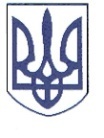 ПОЛТАВСЬКОЇ ОБЛАСТІРОЗПОРЯДЖЕННЯ	19 травня 2023 року                                                                                            № 139Про виплату грошової допомоги на лікування Авдієнка Л.О., Бабич С.В., Горпинченко Л.П., Жукової Н.П., Зінченко В.Ф., Зленко А.С., Каплуновського О.С., Кісіль Н.В., Коваль Л.П., Койнаша А.М., Косенко О.П., Лашко С.Д., Лисяченко Г.В., Малишко О.В., Обревка В.О., Сахна А.М., Степанович А.В., Підрійко А.І.,  Похідняка В.І., Черевка О.Г., Ходаківської Т.І., Хорольського І.С., Шевченко В.М., Юренко О.І. Відповідно до ст. 34 Закону України ,,Про місцеве самоврядування в Україні”, рішення Решетилівської міської ради сьомого скликання від 09.11.2018 ,,Про затвердження Комплексної програми соціального захисту населення Решетилівської міської ради на 2019-2023 роки” (11 позачергова сесія) (зі змінами), Порядку надання грошової допомоги на лікування жителям громади, які опинилися у складних життєвих обставинах, затвердженого рішенням Решетилівської міської ради восьмого скликання від 29 червня 2021 року № 524-9-VIIІ (9 позачергова сесія) (зі змінами), протоколу засідання комісії щодо визначення суми виплати грошової допомоги на лікування жителям громади, які опинилися у складних життєвих обставинах від 18 травня 2023 року № 3, розглянувши заяви та подані документи Авдієнка Л.О., Бабич С.В., Горпинченко Л.П., Жукової Н.П., Зінченко В.Ф., Зленко Т.С., Каплуновської С.М.., Кісіль Н.В., Коваль Л.П., Койнаша А.М., Косенко О.П., Лашко С.Д., Лисяченко Г.В., Малишко О.В., Обревка В.О., Сахна А.М., Степанович А.В., Підрійко А.І.,  Похідняка В.І., Черевка О.Г., Ходаківської Т.І., Хорольського І.С., Шевченко В.М., Юренко О.І. ЗОБОВ’ЯЗУЮ:Відділу бухгалтерського обліку, звітності та адміністративно-господарського забезпечення (Момот С.Г.) виплатити грошову допомогу кожному в розмірі 1 000,00 (одна тисяча) грн.:Бабич Світлані Василівні, яка зареєстрована та проживає за адресою: *** Полтавського району Полтавської області на лікування;Кісіль Наталії Володимирівні, яка зареєстрована та проживає за адресою: *** Полтавського району Полтавської області на лікування;Коваль Любові Павлівні, яка зареєстрована та проживає за адресою: *** Полтавського району Полтавської області на лікування;Косенко Ользі Павлівні, яка зареєстрована та проживає за адресою: *** Полтавського району Полтавської області на лікування;Лашко Світлані Дмитрівні, яка зареєстрована та проживає за адресою: *** Полтавського району Полтавської області на лікування; Лисяченко Галині Василівні, яка зареєстрована *** та проживає відповідно довідки внутрішньо переміщеної особи від 13.09.2022 № *** за адресою: *** Полтавського району Полтавської області на лікування.Відділу бухгалтерського обліку, звітності та адміністративно-господарського забезпечення (Момот С.Г.) виплатити грошову допомогу кожному в розмірі 2 000, 00 (дві тисячі) грн.:Горпинченко Людмилі Петрівні, яка зареєстрована та проживає за адресою: *** Полтавського району Полтавської області на лікування;Койнашу Анатолію Миколайовичу, який зареєстрований та проживає за адресою: *** Полтавського району Полтавської області на лікування;Сахну Анатолію Михайловичу, який зареєстрований та проживає за адресою: *** Полтавського району Полтавської області на лікування;Черевко Олексію Григоровичу, який зареєстрований та проживає за адресою: *** Полтавського району Полтавської області на лікування.Відділу бухгалтерського обліку, звітності та адміністративно-господарського забезпечення (Момот С.Г.) виплатити грошову допомогу кожному  в розмірі 3 000,00 (три тисячі) грн.:Зінченко Валентині Федорівні, яка зареєстрована та проживає за адресою: *** Полтавського району Полтавської області на лікування;Похідняку Василю Івановичу, який зареєстрований та проживає за адресою: **** Полтавського району Полтавської області на лікування;Ходаківській Тетяні Іванівні, яка зареєстрована та проживає за адресою: *** Полтавського району Полтавської області на лікування; Шевченко Валентині Митрофанівні, яка зареєстрована та проживає за адресою: *** Полтавського району Полтавської області на лікування.Відділу бухгалтерського обліку, звітності та адміністративно-господарського забезпечення (Момот С.Г.) виплатити грошову допомогу кожному в розмірі 4 000,00 (чотири тисячі) грн.:Авдієнку Леоніду Олексійовичу, який зареєстрований та проживає за адресою: *** Полтавського району Полтавської області на лікування;Підрійко Антоніні Іванівні, яка зареєстрована та проживає за адресою: *** Полтавського району Полтавської області на лікування.Відділу бухгалтерського обліку, звітності та адміністративно-господарського забезпечення (Момот С.Г.) виплатити грошову допомогу кожному в розмірі 5 000,00 (п’ять тисяч) грн.:Жуковій Наталії Прокопівні, яка зареєстрована та проживає за адресою*** Полтавського району Полтавської області на лікування; Зленко Тетяні Сергіївні, яка  зареєстрована та проживає за адресою: *** Полтавського району Полтавської області на лікування доньки Зленко Анастасії Сергіївни;Каплуновській Світлані Михайлівні, яка зареєстрована та проживає за адресою: *** Полтавського району Полтавської області на лікування сина Каплуновського Олександра Сергійовича;Малишко Оксані Валеріївні, яка зареєстрована та проживає за адресою: *** Полтавського району Полтавської області на лікування;Обревку Віктору Олексійовичу, який зареєстрований та проживає за адресою: *** Полтавського району Полтавської області на лікування;Степанович Аллі Василівні, яка зареєстрована та проживає за адресою: *** Полтавського району Полтавської області на лікування;Хорольському Івану Степановичу, який зареєстрований та проживає за адресою: *** Полтавського району Полтавської області на лікування;Юренко Ользі Іванівні, яка зареєстрована та проживає за адресою: *** Полтавського району Полтавської області на лікування.Міський голова                                                                      О.А. Дядюнова 